Link Sheet 17/03, Fifth Sunday of LentThis week we welcome Rev’d David Ward to lead our service.Readings: 	Jeremiah 31.31-34, Hebrews 5.5-10, John 12.20-33Collect: 	Gracious Father,
you gave up your Son
out of love for the world:
lead us to ponder the mysteries of his passion,
that we may know eternal peace
through the shedding of our Saviour’s blood,
Jesus Christ our Lord.This week we:	Parish News:20th March Wednesday 6.30pm Lent Bible Study meeting at Joyce Lownsbrough’s house28th March Maundy Thursday 9.30 am Community WorshipWe are awaiting a date for our Confirmation service. If you would like to be confirmed please speak to Rev’d Lois.Holy Week at St Anne’s24th Palm Sunday Service 10.30am 25th Monday 7pm Compline led by Victoria Millsop26th Tuesday 7pm Compline led by Gina Bailey27th Wednesday 7pm Compline led by Joyce Lownsbrough28th Maundy Thursday Service 6.30pm29th Good Friday Service 2pm followed by hot cross buns30th Saturday 9am Decorating Church for Easter 31st Easter Day 10.30am with ProseccoReadings for next week: Mark’s Passion GospelOur Weekly Services:Thursdays 10am Holy Communion Sundays 10.30am Parish EucharistTea and Coffee are served after our services, please do join usNotes:The Mass Setting is St Thomas, music is available from the back of church.If you would like to receive communion in your seat, please let one of the sides people know. Ingol Food Bank Donations can be left at the back of ChurchWe now welcome donations by card, we have a card machine at the back of church for use after the service.Quick LinksChurch Website			Church Facebook		Donate to Church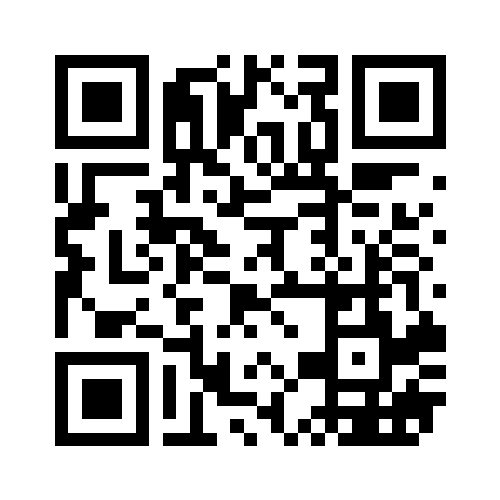 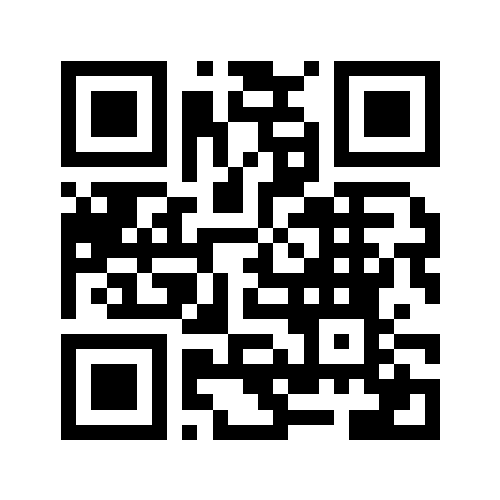 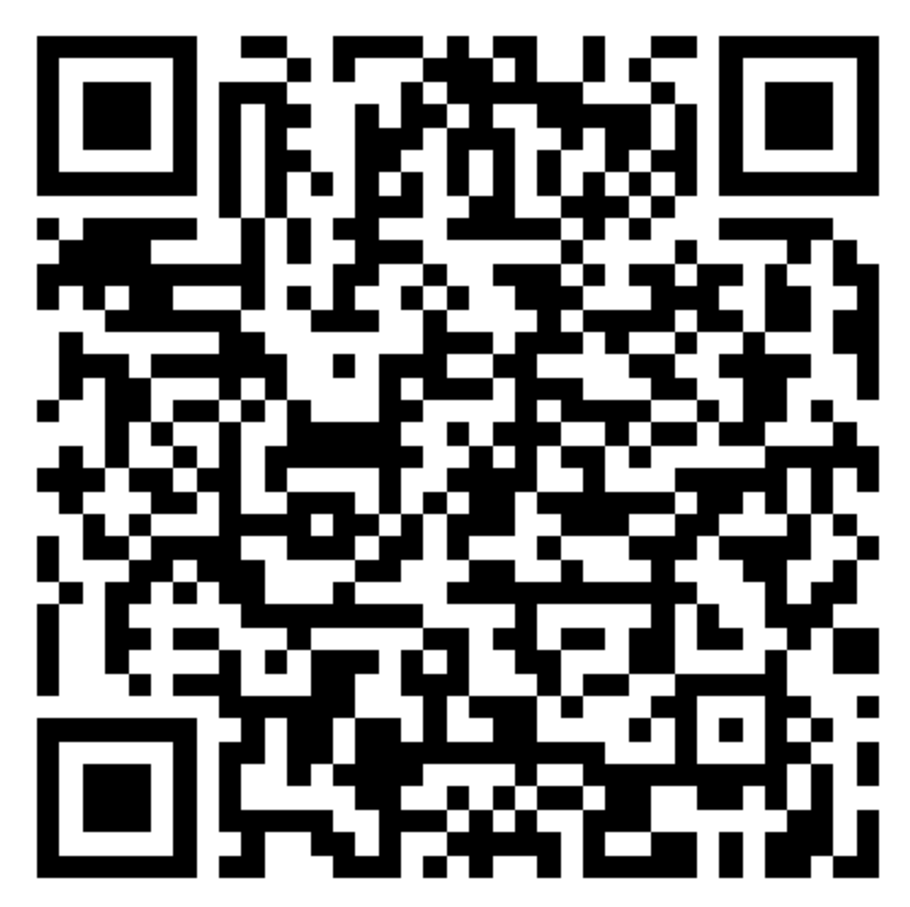 SundayGive thanks for our Bishops Philip and JillMonday Pray for all who live and work on Vanguard Close, Victory Road, Mary Rose DriveTuesdayPray for all who are undergoing to tests or awaiting medical diagnosisWednesdayPray for all who are unwell inc. ThursdayPray for all who have died inc. FridayPray for peace in Israel and Palestine, Ukraine and Russia, SudanSaturdayGive thanks that God created a land that sustains us